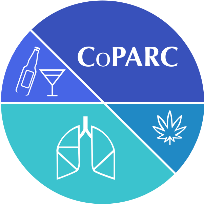 PERFORMANCE SITE INVESTIGATOR PERFORMANCE SITE INSTITUTION PERFORMANCE SITE ALTERNATE CONTACT  PERFORMANCE SITE PROJECT INFORMATION   Specific Aim(s) to be addressed with CoPARC samples: be specific in naming what you will be measuring/assaying with samples.Hypothesis(es) to be tested: Please limit next four section responses to <1/2 pp per section (no more than 2 pp for all responses together). Relevant references are helpful.Project Background Information: How does the proposed research provide innovation to the field of alcohol investigations? How does it build on previous work? Research methods to be used with samples: Indicate your previous experience in human subjects. Consider whether the proposed methods have been used with human samples.Feasibility to complete aims by anticipated timeline (provided above): Justification: Please justify the number of patients and the amount of material you are requesting.AVAILABLE PATIENT COHORTSControl Alcohol Use Disorder (AUD)AUD-longitudinalCannabis UserBurn Injury in a Designated Burn ICU Respiratory Failure on Mechanical Ventilation-inpatientRespiratory Failure on Mechanical Ventilation-outpatient (survivors)Please indicate below if you have a preference for certain clinical variables: sex, age,  smoking history (i.e. non-smoker, light smoker, heavy smoker).   SAMPLES REQUESTED Any additional requests: (Please consider the following. Use additional page, if necessary) Biostatistical support for study design? 	Y/N Biostatistical support for study analysis?  	Y/N Bioinformatics support?  	 	 	Y/N Other project support? (reagents, equipment, core facilities) Y/N Other relevant information/comments:Appendix: Sample types collected by CoPARC potentially available for request: Name: Title: Department: Institution: Address: City, State, Zip+4: Phone/FAX: Email: Name: Legal Address: City, State, Zip+4: FedEx or UPS Account Number: Internal Reference: Name: Title: Department: Institution: Address: City, State, Zip+4: Phone/FAX: Email: Project Title:Project Dates:  Anticipated Start:                          Anticipated Completion:Samples to be Used For:     Assay Optimization            Preliminary Data              Manuscript       If Preliminary Data is to be used for a grant application, please list the grant type and estimated date of     submission: Samples to be Used For:     Assay Optimization            Preliminary Data              Manuscript       If Preliminary Data is to be used for a grant application, please list the grant type and estimated date of     submission: Project Funding in addition to CoPARC: Include effort support for PI Source                    Award # (Ex: NIAAA)            (Ex: K23AA000000)        Sample Type Patient CohortPatient Quantity    Sample Type Preferred AmountSample Type Minimum Amount(Ex: Serum)(Ex:AUD)(Ex:10)(Ex: 250µl)(Ex: 100µl)Blood Bronchoalveolar Lavage (BAL) Brushings Other Serum  Cell Free Upper BAL           (Bronchial)   *Microbiome Bronchial            Cytobrush          Oral Wash  Plasma(EDTA and Heparin)  Cell Free Lower BAL            (Alveolar) Bronchial Cytobrush Cells         Preserved for RNA        *Microbiome          Oral Wash   Buffy Coat(from EDTA Plasma) Cultured & Uncultured BAL CellPelletsBronchial Cytobrush Cell Cytospins: Paraformaldehyde and Methanol Fixed              Urine Red Blood Cells(from EDTA and Heparinized Plasma)Cultured BAL CellMediaCryopreserved Cytobrush Cells              StoolWhole Blood (from Heparinized Plasma) Cryopreserved BAL Cells Nasal Brushings Preserved                        for RNACultured & Uncultured PeripheralBlood Mononuclear Cell (PBMC) Pellets*Microbiome BALCryopreserved Nasal BrushingsCultured PBMC Cell MediaNasal Brush Cell Cytospins: Paraformaldehyde and Methanol FixedCyropreserved PBMC Pellets     *Microbiome = Collected in DNA free           Conditions.